Lampiran 26Dokumentasipenelitian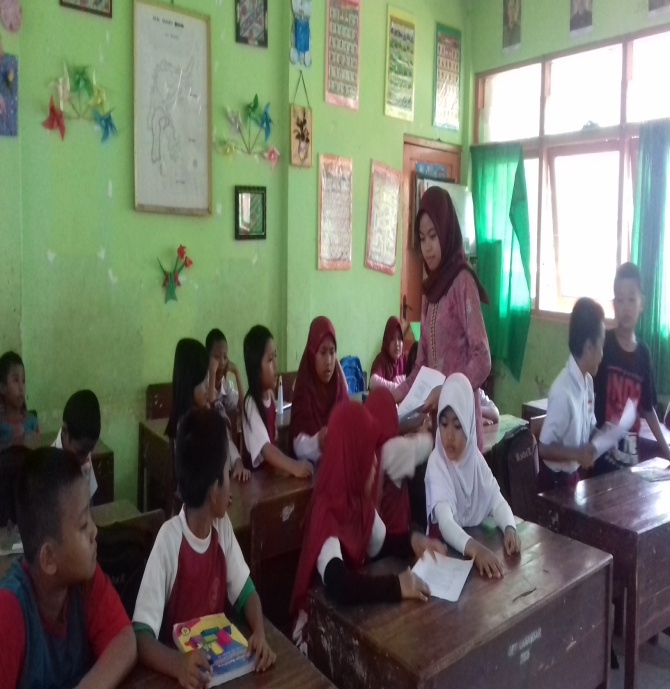 Mengamati saat Pembelajaran berlangsungGuru menyampaikan tujuan yang akan dicapai dalam pembelajaranGuru  membagi siswa kedalam beberapa kelompok belajarGuru menjelaskan maksud pembelajaran dan tugas kelompok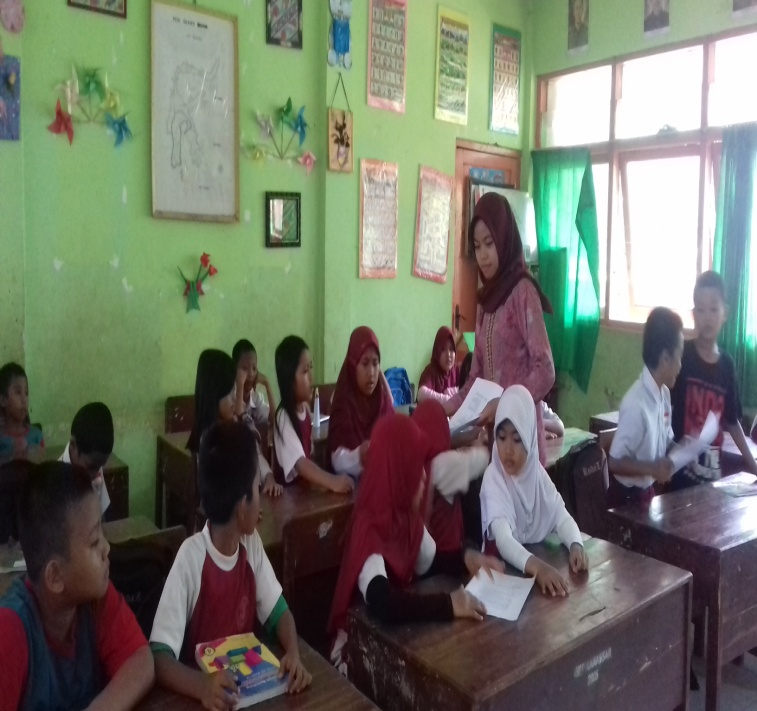 Guru mengundang perwakilan setiap kelompok untuk mengambil materi tugasSiswa mengerjakan tugas yang di berikan secara koperatif bersama kelompoknyaGuru mendampingi siswa yang sedang memaparkan hasil kerja kelompoknya di depan teman-temannyaGuru dan siswa menyimpulkan materi pembelajaran